PIANO DI STUDIO PERSONALIZZATO (PSP)PER ALUNNI STRANIERIAnno scolastico  	/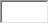 PARTE PRIMA1 .  DATI  DELL' ALUNNO  /  -A  (compilazione a cura del Consiglio di classe)Cognome e nome 		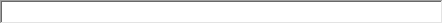               nato/-a il 	//a   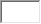 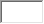 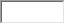 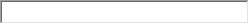 Paese di origine      		Lingua madre                   	Altre lingue conosciute 	Classe nella quale è stato / -a inserito / -a     sez.  Arrivato / -a in Italia il 	//	Anni di scuole frequentati nel paese di origine (indicare curriculum): La classe nella quale è attualmente inserito /-a è: 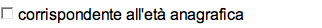 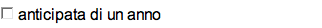 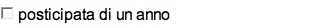 CURRICULUM SCOLASTICO IN ITALIA3. VALUTAZIONE DELLE COMPETENZE DI ITALIANO IN INGRESSO[compilazione a cura del/della docente di Lingua e letteratura italiana]Cognome e nome dell’alunno/-a   Classe nella quale è stato / -a inserito / -a     sez.  RILEVAZIONE DEL LIVELLO DI CONOSCENZA LINGUA ITALIANAeffettuata dal/dalla docente sulla base della griglia QCER (  )Il Docente di Italiano……………………………………………………………………………………………………………………………………4. OBIETTIVI DI INTERVENTOSulla base della rilevazione effettuata attraverso la griglia QCER, i docenti del Consiglio di classe stabiliscono i seguenti obiettivi sulla conoscenza della lingua italiana necessaria a svolgere un lavoro di apprendimento in tutte le discipline di studio:Eventuali annotazioni sulle discipline per le quali la conoscenza rilevata sulla lingua italiana è ritenuta già sufficiente per l’apprendimento: 4. Metodologie / strategie didattiche e tipologia di verificada adottare per l'a. s.   /(compilazione a cura del Consiglio di classe)Il Consiglio di classe ritiene di adottarele seguenti strategie metodologiche e didattiche (crocettare le caselle d’interesse):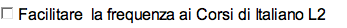 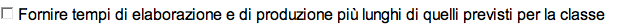 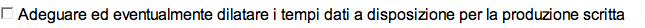 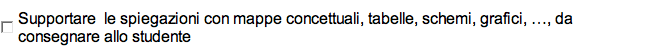 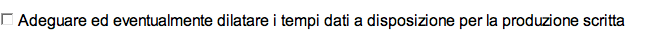 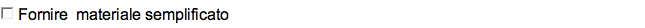 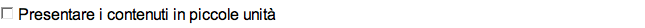 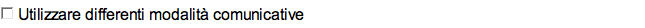 le seguenti tipologie e modalità di verifica (crocettare le caselle d’interesse):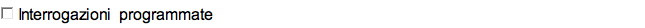 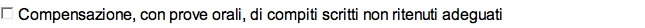 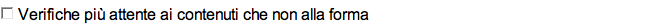 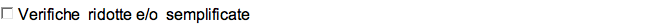 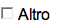 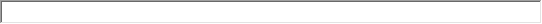 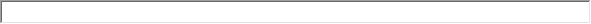 5. VALUTAZIONE AL TERMINE DEL PERIODO DI PIANO Si procederà alla valutazione dei progressi relativamente agli obiettivi minimi delle discipline, ad eccezione dinelle quali la conoscenza della lingua italiana è stata considerata già sufficiente in questo Piano.Il presente Piano Di Studio Personalizzato è approvato all'unanimitàAvellino,    //ALLEGATOQuadro comune europeo di riferimento per le lingue:griglia di autovalutazioneNumero di anni scolasticiTipologia/-e di scuola/-e frequentata/-e  Classi SCUOLA ANNI SCOLASTICICLASSI FREQUENTATESCUOLA PRIMARIA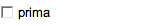 SCUOLA PRIMARIA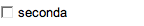 SCUOLA PRIMARIA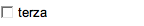 SCUOLA PRIMARIA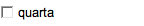 SCUOLA PRIMARIA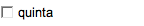 SCUOLA SECONDARIA DI PRIMO GRADOSCUOLA SECONDARIA DI PRIMO GRADOSCUOLA SECONDARIA DI PRIMO GRADOSCUOLA SECONDARIA DI SECONDO GRADOSCUOLA SECONDARIA DI SECONDO GRADOSCUOLA SECONDARIA DI SECONDO GRADOSCUOLA SECONDARIA DI SECONDO GRADOSCUOLA SECONDARIA DI SECONDO GRADOLivello QCERLivello QCERLivello QCERLivello QCERLivello QCERLivello QCERNoteAscolto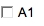 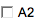 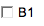 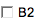 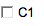 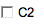 Lettura e comprensioneInterazioneProduzione  oraleProduzione scrittaDescrizione secondo i livelli  QCERAscoltoLettura e comprensioneInterazioneProduzione  oraleProduzione scrittaDisciplinaAnnotazione(disciplina)(disciplina)(disciplina)(disciplina)(disciplina)(disciplina)dal Consiglio della classesez.Firma del genitore LIV.COMPRENSIONECOMPRENSIONEPARLATOPARLATOSCRITTOLIV.ASCOLTOLETTURAINTERAZIONE ORALEPRODUZIONE ORALEPRODUZIONE SCRITTABASICOA1Riesco a riconoscere parole che mi sono familiari ed espressioni molto semplici riferite a me stesso, alla mia famiglia e al mio ambiente, purché le persone parlino lentamente e chiaramente. Riesco a capire i nomi e le parole che mi sono familiari e frasi molto semplici, per esempio quelle di annunci, cartelloni, cataloghi. Riesco a interagire in modo semplice se l’interlocutore è disposto a ripetere o a riformulare più lentamente certe cose e mi aiuta a formulare ciò che cerco di dire. Riesco a porre e a rispondere a domande semplici su argomenti molto familiari o che riguardano bisogni immediati. Riesco a usare espressioni e frasi semplici per descrivere il luogo dove abito e la gente che conosco. Riesco a scrivere una breve e semplice cartolina, (mandare i saluti dalle vacanze). Riesco a compilare moduli con dati personali scrivendo il mio nome, la nazionalità, e l’indirizzo su una scheda di registrazione. BASICOA2Riesco a capire espressioni e parole di uso frequente relative a ciò che mi riguarda (informazioni sulla mia persona, sulla mia famiglia, gli acquisti, l’ambiente circostante e il lavoro). Riesco ad afferrare l’essenziale di messaggi e annunci brevi, semplici e chiari. Riesco a leggere testi molto brevi e semplici e a trovare informazioni specifiche e prevedibili in materiale di uso quotidiano quali pubblicità, programmi, menù e orari. Riesco a capire lettere personali semplici e brevi. Riesco a comunicare affrontando compiti semplici e di routine che richiedano solo uno scambio semplice e diretto di informazioni su argomenti e attività consuete. Riesco a partecipare a brevi conversazioni, anche se di solito non capisco abbastanza per riuscire a sostenere la conversazione. Riesco ad usare una serie di espressioni e frasi per descrivere con parole semplici la mia famiglia ed altre persone, le mie condizioni di vita, la carriera scolastica e il mio lavoro attuale o il più recente. Riesco a prendere semplici appunti e a scrivere brevi messaggi su argomenti riguardanti bisogni immediati. Riesco a scrivere una lettera personale molto semplice, per esempio per ringraziare qualcuno AUTONOMOB1Riesco a capire gli elementi principali in un discorso in lingua standard su argomenti familiari, che affronto frequentemente al lavoro, a scuola, nel tempo libero. Riesco a capire l’essenziale di trasmissioni radiofoniche e televisive su argomenti di attualità o temi di mio interesse, purchè il discorso sia lento e chiaro. Riesco a capire testi scritti di uso corrente legati alla sfera quotidiana o al lavoro. Riesco a capire la descrizione di avvenimenti, sentimenti, desideri, contenuta in lettere personali. Riesco ad affrontare molte delle situazioni che si possono presentare viaggiando in una zona dove si parla la lingua. Riesco a partecipare, senza esserne preparato a conversazioni su argomenti familiari, di interesse personale o riguardanti la vita quotidiana. (famiglia, lavoro, attualità) Riesco a descrivere, collegando semplici espressioni, esperienze e avvenimenti, i miei sogni, le mie speranze e le mie ambizioni. Riesco a motivare e spiegare brevemente opinioni e progetti. Riesco a narrare una storia e la trama di un libro o di un film e a descrivere le mie impressioni. Riesco a scrivere testi semplici e coerenti su argomenti a me noti o di mio interesse. Riesco a scrivere lettere personali esponendo esperienze e impressioni. AUTONOMOB2Riesco a capire discorsi di una certa lunghezza e conferenze e a seguire argomentazioni anche complesse purché il tema mi sia familiare. Riesco a capire la maggior parte dei notiziari e trasmissioni TV che riguardano fatti di attualità e la maggior parte dei film in lingua standard. Riesco a leggere articoli e relazioni su questioni di attualità in cui l’autore prende posizione e esprime un punto di vista determinato. Riesco a comprendere un testo narrativo contemporaneo. Riesco a comunicare con un grado di spontaneità e scioltezza sufficiente per interagire in modo normale con parlanti nativi. Riesco a partecipare attivamente ad una discussione in contesti familiari, esponendo e sostenendo le mie opinioni. Riesco a esprimermi in modo chiaro e articolato su una vasta gamma di argomenti che mi interessano. Riesco a esprimere un’opinione su un argomento di attualità, indicando vantaggi e svantaggi delle diverse opzioni. Riesco a scrivere testi chiari e articolati su un’ampia gamma di argomenti. Riesco a scrivere saggi e relazioni, fornendo informazioni e ragioni a favore o contro una determinata opinione. Riesco a scrivere lettere mettendo in evidenza il significato che attribuisco agli avvenimenti e alle esperienze. COMPETENTEC1Riesco a capire un discorso lungo anche se non è chiaramente strutturato e le relazioni non vengono segnalate, ma rimangono implicite. Riesco a capire senza troppo sforzo le trasmissioni televisive e i film. Riesco a capire testi letterari e informativi lunghi e complessi e so apprezzare le differenze di stile. Riesco a capire articoli specialistici e istruzioni tecniche piuttosto lunghe, anche quando non appartengono al mio settore. Riesco ad esprimermi in modo spontaneo senza dover cercare troppo le parole. Riesco ad usare la lingua in modo flessibile e efficace nelle relazioni sociali e professionali. Riesco a formulare idee e opinioni in modo preciso e a collegare abilmente i miei interventi con quelli di altri interlocutori. Riesco a presentare descrizioni chiare e articolate su argomenti complessi, integrandovi temi secondari, sviluppando punti specifici e concludendo il tutto in modo appropriato. Riesco a scrivere testi chiari e ben strutturati sviluppando analiticamente il mio punto di vista. Riesco a scrivere lettere, saggi e relazioni esponendo argomenti complessi, evidenziando i punti salienti. Riesco a scegliere lo stile adatto ai lettori ai quali intendo rivolgermi. COMPETENTEC2Non ho alcuna difficoltà a capire qualsiasi tipo di lingua parlata, sia dal vivo sia trasmessa, anche se il discorso è tenuto in modo veloce da un madrelingua, purché abbia il tempo di abituarmi all’accento. Riesco a capire con facilità praticamente tutte le forme di lingua scritta inclusi i testi teorici, strutturalmente o linguisticamente complessi, quali manuali, articoli specialistici e opere letterarie. Riesco a partecipare a qualsiasi conversazione e discussione ed ho familiarità con le espressioni idiomatiche e colloquiali. Riesco a d esprimermi con scioltezza e a rendere con precisione sottili sfumature di significato. Riesco a presentare descrizioni o argomentazioni chiare e scorrevoli, in uno stile adeguato al contesto e con una struttura logica efficace, che possa aiutare il destinatario a identificare i punti salienti da rammentare. Riesco a scrivere testi chiari, scorrevoli e stilisticamente appropriati. Riesco a scrivere lettere, relazioni e articoli complessi, supportando il contenuto con una struttura logica efficace che aiuti il destinatario ad identificare i punti salienti da ricordare. Riesco a scrivere riassunti e recensioni di opere letterarie e di testi specialistici. 